Vadovaudamasi Lietuvos Respublikos vietos savivaldos įstatymo 16 straipsnio 4 dalimi, 18 straipsnio 1 dalimi, Lietuvos Respublikos regioninės plėtros įstatymo 13 straipsnio 1 dalies 2 punktu, 2010 m. birželio 29 d. Bendradarbiavimo sutarties Nr. RS-(9.40)-551-269P ,,Dėl visuomenės sveikatos priežiūros veiklos organizavimo ir vykdymo Pagėgių savivaldybės teritorijoje“ 9.2 papunkčiu, Pagėgių savivaldybės taryba  n u s p r e n d ž i a:P r i p a ž i n t i netekusiu galios Pagėgių savivaldybės tarybos 2010 m. balandžio 27 d. sprendimą Nr. T-830 „Dėl pritarimo bendradarbiavimo sutarčiai su Šilutės rajono savivaldybe“ su visais vėlesniais pakeitimais.Nustatyti, kad šis sprendimas įsigalioja nuo 2023 m. sausio 1 d.3.  Sprendimą paskelbti Pagėgių savivaldybės interneto svetainėje www.pagegiai.lt.Šis sprendimas gali būti skundžiamas Regionų apygardos administracinio teismo Klaipėdos rūmams (Galinio Pylimo g. 9, 91230 ) Lietuvos Respublikos administracinių bylų teisenos įstatymo nustatyta tvarka per 1 (vieną) mėnesį nuo sprendimo paskelbimo ar įteikimo suinteresuotiems asmenims dienos.Savivaldybės meras				             Vaidas Bendaravičius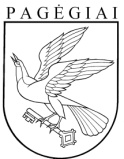 Pagėgių savivaldybės tarybasprendimasDĖL PAGĖGIŲ SAVIVALDYBĖS TARYBOS 2010 M. BALANDŽIO 27 D. SPRENDIMO NR. T-830 „DĖL PRITARIMO BENDRADARBIAVIMO SUTARČIAI SU ŠILUTĖS RAJONO SAVIVALDYBE“ PRIPAŽINIMO NETEKUSIU GALIOS2022 m. lapkričio 11 d. Nr. T-171Pagėgiai